O B J E D N Á V K A     2019044	                                 Dne    11 .6. 2019Dodavatel:SOŠ a SOU strojírenské a stavebníDukelská 1240/27790 01  JeseníkIČ: 00176401	Objednáváme na 19.6. 2019 (středa) obědy na ZŠ B. Němcové k výdeji na 11,00 hpro 83 žáků 6. roč.    		(cca - 10 osob - upřesníme v 9 hodin) pro 15 dospělých 		(+/- 5 osob upřesníme v 9 hodin) Objednáváme na 20.6. 2019 (čtvrtek) obědy na ZŠ B. Němcové k výdeji na 11,00 hpro 103 žáků 6. roč.       	(cca  - 10 osob - upřesníme v 9 hodin) pro 15 dospělých 		(+/- 5 osob upřesníme v 9 hodin)Objednáváme na 21.6. 2019 (pátek) obědy na ZŠ B. Němcové k výdeji na 11,00 hpro 98 žáků 6. roč.         	 (cca - 10 osob- upřesníme v 9 hodin) pro 15 dospělých		 (+/- 5 osob upřesníme v 9 hodin) Fakturační údaje: 
Středisko volného času DUHA Jeseník Průchodní 154/5790 01  JeseníkIČO: 00852341 
Dodací adresa:  Středisko volného času DUHA Jeseník Průchodní 154 Jeseník 790 01Inter.46, tonery Zrůnek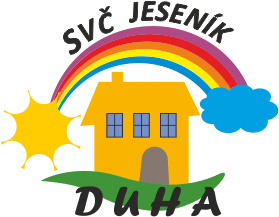 Středisko volného času DUHA JeseníkPrůchodní 154,  Jeseník 79001 IČO 00852341www.duhajes.cz   duha@duhajes.czT    584 401 262  -  777 945 741    Bankovní spojeníČeská spořitelna a.s.ExpozituraJeseníkČíslo účtu1901354329/0800IČ00852341ORJPO zřízená Městem Jeseník. Nejsme plátci DPH.Dodací lhůtaPředběžná řídící kontrola             Jméno                           Podpis                   Datum dle zákona č. 320/2001 Sb.   Příkazce operace            :           Mgr.Fačevicová Vl.                                        11. 6. 2019                                                    ředitelkaSprávce rozpočtu           :            Zlámalová Eva                                                11. 6. 2019§ 6171  pol. 5139  ORG 202      účetní